THE COMMONWEALTH OF VIRGINIATHE VISITORS OF JAMES MADISON UNIVERSITYStudent Affairs Committee Thursday, February 17, 2022, 1:00 p.m.
                 Festival Ballroom B 

                                 		                                                                                                         Agenda                
             			
Opening RemarksDeborah Tompkins Johnson, ChairStudent Affairs UpdateTim Miller, Vice President for Student AffairsStudent Government Association ReportJessani Collier, PresidentStudent Representative to the Board of Visitors ReportXaiver Williams, RepresentativeStudent Life and Involvement Area SpotlightDirron Allen, Associate Vice President Student Life and Involvement Jennifer Grossman Leopard, Director Student LifeDave Barnes, Director University UnionsKathleen Campbell, Interim Director Office of Residence LifeWendy Lushbaugh, Director Office of Student Accountability and Restorative PracticesStudent PanelAliyyah Copeland, Student Liaison, Student LifeJacob French, Student Case Administrator, Office of Student Accountability and Restorative PracticesBrenda Goodson, Resident Staff, Office of Residence LifeErin Snell, Student Employee, University UnionsBoard of Visitors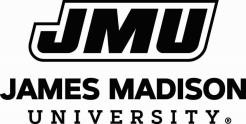 February 17, 2022